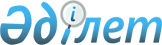 О признании утратившими силу некоторых решений Таскалинского районного маслихатаРешение Таскалинского районного маслихата Западно-Казахстанской области от 10 июня 2024 года № 23-5. Зарегистрирован в Департаменте юстиции Западно-Казахстанской области 12 июня 2024 года № 7398-07
      В соответствии со статьей 27 Закона Республики Казахстан "О правовых актах" Таскалинский районный маслихат РЕШИЛ:
      1. Признать утратившими силу некоторые решения Таскалинского районного маслихата согласно приложению к настоящему решению.
      2. Настоящее решение вводится в действие по истечении десяти календарных дней после дня его первого официального опубликования.
      1. Решение Таскалинского районного маслихата Западно-Казахстанской области от 4 мая 2018 года № 24-3 "Об утверждении Регламента собрания местного сообщества сельских округов Таскалинского района" (зарегистрировано в Реестре государственной регистрации нормативных правовых актов под № 5204);
      2. Решение Таскалинского районного маслихата от 29 октября 2021 года № 12-6 "О внесении изменении в решение маслихата Таскалинского района Западно-Казахстанской области "Об утверждении регламента собрания местного сообщества сельских округов Таскалинского район Западно-Казахстанской области" от 4 мая 2018 года № 24-3".
					© 2012. РГП на ПХВ «Институт законодательства и правовой информации Республики Казахстан» Министерства юстиции Республики Казахстан
				
      Председатель маслихата

Ж. Бисенгалиева
Приложение к решению
Таскалинский районный маслихат
от 10 июня 2024 года
№ 23-5